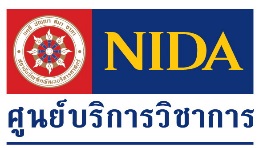 แบบฟอร์มการจัดการองค์ความรู้เพื่อเผยแพร่ผลงานบริการวิชาการชื่อ-นามสกุล................................................................................................................................................................ชื่อโครงการ........................................................................................................................................................................................................................................................................................................................................................หน่วยงานที่ขอรับบริการวิชาการ..................................................................................................................................จุดเด่นของโครงการ/ ความน่าสนใจ/ ความท้าทาย/ องค์ความรู้ที่เกิดขึ้นใหม่...................................................................................................................................................................................................................................................................................................................................................................................................................................................................................................................................................................................................................................ความสำเร็จในเชิงของการนำองค์ความรู้ที่ได้ไปใช้ประโยชน์ต่อองค์กร/ สังคม/ ประเทศชาติ..............................................................................................................................................................................................................................................................................................................................................................................................................................................................................................................................................................................................................................................................................................................................................................................................................................................................................................................................................................................................................................................................................................................................................................................ข้อสรุปที่สำคัญจากการพัฒนาและการให้บริการทางวิชาการ หรือคำจำกัดความที่ได้จากโครงการ (แนบบทสรุปผู้บริหาร (Executive Summary) ของโครงการฯ) ...................................................................................................................................................................................................................................................................................................................................................................................................................................................................................................................................................................................................................................................................ยินยอมให้ศูนย์บริการวิชาการ สถาบันบัณฑิตพัฒนบริหารศาสตร์ เผยแพร่ข้อมูลข้างต้น เพื่อประโยชน์ในด้านต่างๆ ต่อไป                                                                                                                         ลงชื่อ..............................................	(.....................................................)                                                                                                                                          หัวหน้าโครงการ